https://pt.slideshare.net/marz08/legenda1-1051450  krótka prezentacja Gabriela Rataja o  stolicach Polski oraz o powstaniu legendy o Lechu, Czechu i Rusiehttps://www.youtube.com/watch?v=yMWBZkLlaa0  link do filmiku „Gniazdo białego orła-Baśnie Polskie”https://www.youtube.com/watch?v=FKfB_h7HqC8  link do filmiku „Smok wawelski- Baśnie Polskie”https://mojebambino.pl/produkty/33330-smok.html  praca techniczna z kolorowych talerzyków papierowych pt. Smok wawelski 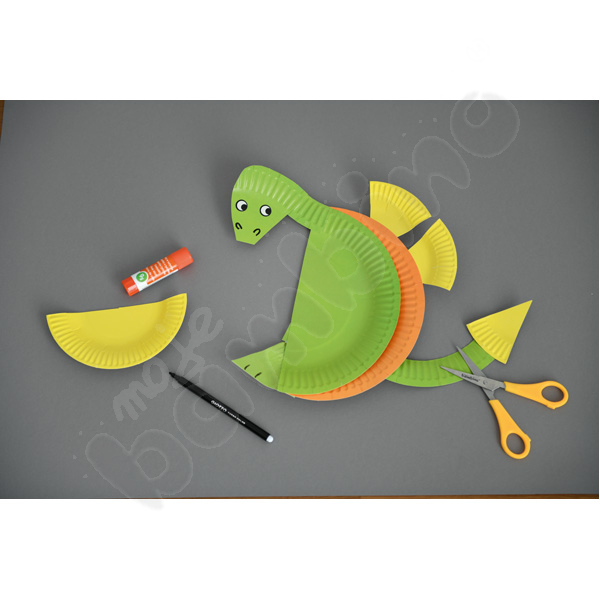 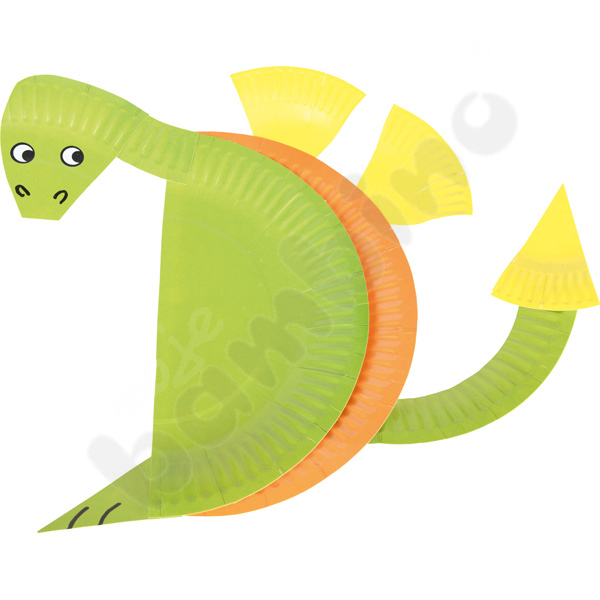 Sposób przygotowania:1. Talerze przecinamy i formujemy z nich części ciała smoka.2. Sklejamy.3. Przyklejamy oczy.4. Flamastrem rysujemy nos i palce smoka.https://www.youtube.com/watch?v=st4ubUDr_mw  link do filmiku „Bazyliszek – Baśnie Polskie”https://www.youtube.com/watch?v=orI_yF1YKrk  link do filmiku „Kogut-praca plastyczna”Rozwiąż krzyżówkę.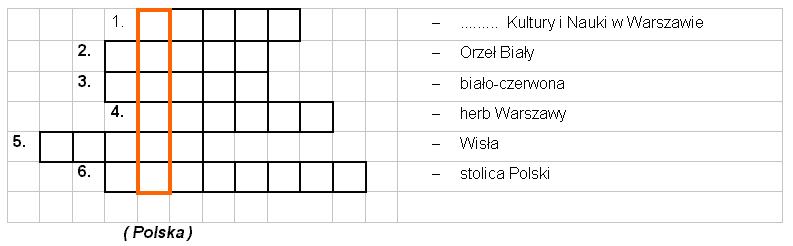 http://krokotak.com/2019/02/butterfly-craft/   link do pracy plastyczno-technicznej, kolorowy motyl z papieru, zdjęcia i krótki filmikhttp://krokotak.com/2020/03/paper-flowers-6/ link do pracy plastyczno-technicznej, kolorowe kwiaty z papieru, zdjęcia i krótki filmikhttps://mojebambino.pl/3357-pomysly-na-prace-plastyczne-dla-dzieci zajączek i kurczątko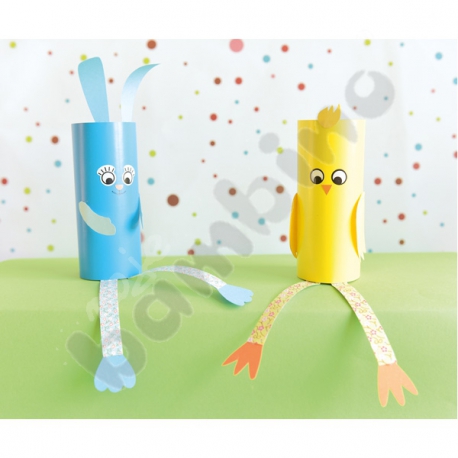 Sposób przygotowania.1. Składamy rulony
2. Z brystolu wycinamy łapki oraz skrzydełka i doklejamy do tułowia zajączka i kurczątka.
3. Do rulonów doklejamy nóżki z pasków do przeplatanek.
4. Z brystolu wycinamy uszy i doklejamy do główki zajączka.
5. Do główki przyklejamy oczy oraz nosek i dziób z brystolu.https://mojebambino.pl/prace-plastyczne-prezenty/22128-nowe-auto-dla-taty.html kreatywne auto z rolki tekturowej i papieru kolorowego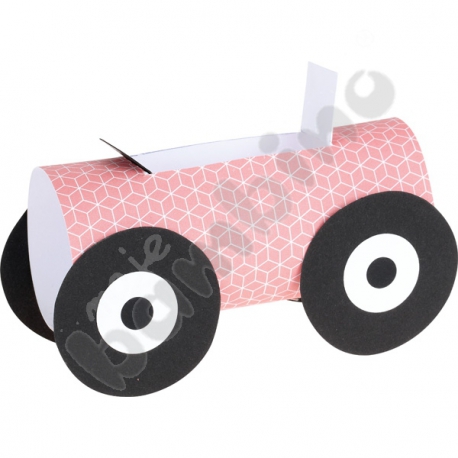 Sposób przygotowania:1. Wycinamy kształt samochodu z papieru ze wzorem. Sklejamy tak, żeby powstał rulon 
i można nakleić go na rolkę tekturową po papierze.2. Z czarnego kartonu wycinamy kierownicę, opony i koła.Zasugerowane papiery z motywami należy wybrać według własnego uznania. https://www.youtube.com/watch?v=q85x875FfGc  link do filmiku „Stemplowana łąka-prace plastyczne”. Praca z wykorzystaniem farb i patyczków kosmetycznych zakończonych watą.